ANEXO I - MODELO DE PROPOSTA DE PREÇOS Ao MINISTÉRIO DA JUSTIÇA E SEGURANÇA PÚBLICAEsplanada dos Ministérios, Bloco “T”, sala 321, 3º andar, Anexo II Brasília – DFCEP 70.064-900E-mail: classiﬁcacaoindicativa@mj.gov.brReferência: Cotação de Preços nº	/2020A proposta deve ser em papel timbrado, assinada, datada e com prazo de validade de 60 (sessenta) dias.Proposta que fez a empresa ENZO RUSSO SANTOS NASCIMENTO inscrita no CNPJ n.º	44.399.482.001/70 para fornecimento de (1) um console Sony Playstation 5, em consonância com as condições estabelecidas no Projeto Básico, peça dos autos do Processo nº 08026.000105/2021-15.Valor unitário : R$  6.343,64	(seis mil trezentos e quarenta e três reais e sessenta                                                                      e quatro centavos).Valor total: R$  6.343,64	(seis mil trezentos e quarenta e três reais e sessenta                                                                               e quatro centavosEsta proposta é válida por 60 (sessenta) dias, a contar da data de sua apresentação.Informamos, por oportuno, que nos preços apresentados acima já estão computados todos os custos necessários decorrentes do fornecimento do objeto desta contratação, bem como já incluídos todos os impostos, encargos trabalhistas, previdenciários, fiscais, comerciais, taxas, fretes, seguros, deslocamentos de pessoal e quaisquer outros que incidam direta ou indiretamente.Prazo de entrega: conforme Projeto Básico.Os dados da nossa empresa são:Razão Social:  ENZO RUSSO SANTOS NASCIMENTO	CNPJ (MF) nº:  44.399.482.0001/70	Inscrição Estadual nº:  08099373001/73	Endereço:  SHVP RUA 07 CHÁCARA 335 LOTE 20	Representante legal: ENZO RUSSO SANTOS NASCIMENTO	                                                                    Brasília-DF, 21 de dezembro de 2021Local e data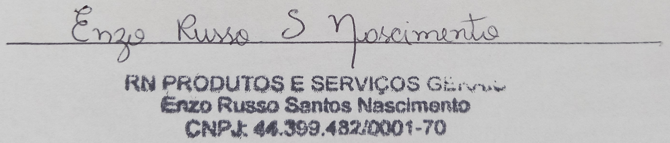 Assinatura do Representante LegalReferência: Processo nº 08026.000105/2021-15	SEI nº 16635022ITEMDESCRIÇÃOUNIDADEDE MEDIDAQUANTIDADEVALOR UNITÁRIOVALORTOTALITEMDESCRIÇÃOUNIDADEDE MEDIDAQUANTIDADEVALOR UNITÁRIOVALORTOTAL1Console Sony Playstation 5Unidade1      6.343,646.343,64